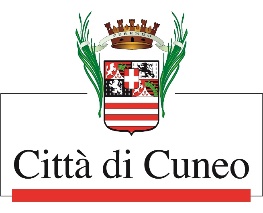 Settore: ___________________________________________________SCHEDA DI ACCESSO AI DATI E AI DOCUMENTI AMMINISTRATIVI(Ai sensi della L. 7 agosto 1 990 n. 241, dell'art. 5 del D.lgs. 14 marzo 2013 n. 33 e dell'art. 43 del D.lgs. 18 agosto 2000 n. 267)Il/la sottoscritto/a  _________________________________________________________________nato/a _____________________________________ (prov. ___) il __________________________residente a _________________________ (prov. ___) Via ___________________________n. ___recapito telefonico ____________________ indirizzo e-mail _______________________________indirizzo PEC ____________________________________________________________________in qualità di:	Diretto interessato (in caso di accesso di cui alla L. 241/1990)	Delegato da/per conto di _____________________________________________________	Altro _____________________________________________________________________
nel presentare istanza per la seguente tipologia	Accesso documentale	Accesso civico telematico art. 5, c.1 D.Lgs. 33/2013 (richiesta esclusivamente per via telematica)	Accesso civico generalizzato art. 5, c.2 D.Lgs. 33/2013	Informazioni (di norma per via telematica)Accesso dei Consiglieri Comunali  CHIEDE	di prendere visione	il rilascio di copia conforme all’originale	il rilascio di copia non autentica, priva di valore legale	di vedere pubblicato il dato e/o il documento amministrativo	informazionidei dati/documenti amministrativi di seguito indicati:________________________________________________________________________________________________________________________________________________________________________________________________________________________________________________________________________________________________________________________________Motivazione, ossia le ragioni valide ed apprezzabili dell’interesse diretto, concreto ed attuale per la tutela del quale viene esercitato il diritto di accesso, in relazione ai contenuti dei documenti richiesti, esclusivamente in caso di accesso documentale di cui alla L. 241/1990________________________________________________________________________________________________________________________________________________________________________________________________________________________________________________	Nessuna motivazione nei casi di accesso telematico e di accesso civico generalizzato di cui al D.Lgs. 33/2013 e di accesso dei Consiglieri Comunali________________________________________________________________________________________________________________________________________________________________________________________________________________________________________________In particolare il sottoscritto richiede il rilascio con le seguenti modalità:	Su supporto elettronico:		per mezzo PEC						per mezzo e-mail						su supporto elettronico non modificabile (CD, DVD)	CartaceaIndirizzo presso il quale si desidera ricevere le comunicazioni, se diverso da quello dichiarato precedentemente:________________________________________________________________________________________________________________________________________________________________									Il richiedenteData _________________					_______________________								          (firma leggibile)CONDIZIONI PER L'ACCESSOAl presente modulo va allegata copia fotostatica o scansione del documento di identità in corso di validità. Nel caso la richiesta venga presentata dal soggetto delegato va allegata altresì copia fotostatica o scansione del documento di identità, in corso di validità, del delegante.Salvo comunicazioni particolari il diritto di accesso potrà essere esercitato entro 30 giorni dalla domanda.Per la tipologia "accesso documentale", in presenza di controinteressati (persone che a seguito dell'accesso potrebbero vedere lesa la propria riservatezza) il Comune di Cuneo, ai sensi dell'art. 3 del D.P.R. 184/2006, è tenuto a dare comunicazione agli stessi della presente richiesta. Entro 10 giorni dal ricevimento della comunicazione i controinteressati possono proporre una motivata opposizione all'accesso, che sarà valutata dall'Ufficio. Il richiedente contro le determinazioni sulle istanze di accesso può proporre ricorso al Tribunale Amministrativo Regionale per il Piemonte entro 30 giorni dalla conoscenza della determinazione o dalla formazione del silenzio - diniego, ai sensi dell'art. 25 della Legge 7 agosto 1990, n. 241 o esperire gli altri rimedi ivi previsti. Trascorsi 60 giorni dalla data fissata per l'esercizio del diritto all'accesso, senza che il richiedente abbia preso visione del documento o non si sia attivato per il ritiro dei documenti, la richiesta è archiviata d'ufficio. In questo caso, per riottenere l'accesso, dovrà presentare una nuova richiesta.Per le tipologie "accesso civico telematico" e "accesso civico generalizzato" si rimanda alle procedure specifiche previste dall'art. 5, c. 5 e seguenti del D. L.gs. 3312013 e dall'art. 19 del Regolamento Comunale sul diritto di accesso ai dati e ai documenti amministrativi. Per quanto riguarda le modalità di ricorso avverso la decisione dell'amministrazione o quella del Responsabile per la Trasparenza si rimanda alle procedure specifiche previste dall'art. 5, c. 7 e seguenti del D. L.gs. 33/2013 ed all’art. 27 del Regolamento Comunale sul diritto di accesso ai dati e ai documenti amministrativi.Costi diritto di accesso:L'accesso che si conclude con la messa a disposizione o il rilascio dell'atto e/o documento di accesso telematico è gratuito, salvo il rimborso del costo effettivamente sostenuto e documentato dall'Amministrazione per la riproduzione di copia.Per tutte le copie autenticate e non rilasciate agli amministratori si applica l'art. 24, comma 3, del Regolamento sul diritto di accesso, in particolare "Le copie, autenticate e non, rilasciate ai consiglieri comunali, utili all'espletamento del loro mandato, non sono soggette all'imposta di bollo, né ai diritti di segreteria, né alle spese di riproduzione. Sulle copie dichiarate conformi all'originale deve essere indicato che trattasi di copie destinate agli usi esclusivamente inerenti alla carica ricoperta dal richiedente".Costi di riproduzione di copia:L'accesso che si conclude con il supporto materiale (copie eliografiche, cd, chiavette usb ecc) è subordinato al rimborso del costo di produzione e di supporto, salve le disposizioni vigenti in materia di bollo.INFORMATIVA SULLA PRIVACYAi sensi della normativa in materia di protezione dei dati personali (artt. 13 e 14 Reg. UE 2016/679 e D.Lgs. 196/2013), si informa che i dati personali da Lei forniti, verranno trattati per le finalità istituzionali collegate al procedimento di accesso ai dati e ai documenti amministrativi ai sensi della L. 241/1990, del DPR 184/2006, dell'art. 5 del D.lgs. 33/2013 e dall'art. 43 del D.lgs. 267/2000. Il trattamento dei dati viene effettuato dal Comune di Cuneo, con l'utilizzo di procedure, anche informatizzate, nei modi e nei limiti necessari per l'espletamento delle predette finalità, nonché per l'eventuale pubblicazione in internet per i servizi offerti on line.Il conferimento dei dati è obbligatorio, in assenza dei quali la domanda è improcedibile. I dati potranno essere comunicati ad altri enti pubblici e a terzi ai sensi della l. n. 241/1990, ove applicabile, e in caso di verifiche ai sensi dell'art. 71 del d.P.R. n. 445/2000, oltre che in virtù di obblighi di legge.È riconosciuta la possibilità di esercitare i diritti di cui agli artt. 7, 15-22 del Reg. UE 679/2016. In particolare, Lei ha diritto, ove applicabile, di revocare il proprio consenso in qualsiasi momento e, con richiesta al Titolare del Trattamento, potrà esercitare il diritto di accesso ai propri dati personali, ricevere i dati personali forniti al Titolare e ove possibile trasmetterli ad un altro Titolare del trattamento senza impedimenti (c.d. portabilità), ottenere l’aggiornamento, la limitazione del trattamento, la rettificazione dei dati e la cancellazione di quelli trattati in difformità dalla normativa vigente. Ha diritto, per motivi legittimi, di opporsi al trattamento dei dati personali che lo riguardano. Lei ha altresì il diritto di proporre reclamo al Garante della Privacy quale autorità di controllo in materia di protezione dei dati personali. Può esercitare i suoi diritti contattando il Titolare del Trattamento a mezzo email o PEC agli indirizzi: ufficio.protocollo@comune.cuneo.it - protocollo.comune.cuneo@legalmail.it. Titolare del trattamento è il Comune di Cuneo; Responsabile del trattamento è il Dirigente del Settore. Può contattare il Responsabile della Protezione dei dati personali (RPD), Data Protection Officer (DPO) all’indirizzo email: dpo@comune.cuneo.it DIRITTO DI ACCESSO: TARIFFE PER IL RILASCIO DI COPIE (N.B. SALVO DIVERSI PROVVEDIEMNTI ADOTTATI DAI SETTORIDIRITTO DI ACCESSO: TARIFFE PER IL RILASCIO DI COPIE (N.B. SALVO DIVERSI PROVVEDIEMNTI ADOTTATI DAI SETTORIDIRITTO DI ACCESSO: TARIFFE PER IL RILASCIO DI COPIE (N.B. SALVO DIVERSI PROVVEDIEMNTI ADOTTATI DAI SETTORIDIRITTO DI ACCESSO: TARIFFE PER IL RILASCIO DI COPIE (N.B. SALVO DIVERSI PROVVEDIEMNTI ADOTTATI DAI SETTORICOPIE INFORMALIle copie e l’eventuale richiesta scritta non sono soggette all’imposta di bollo non sono soggette ai diritti di segreteriaCOPIE INFORMALIle copie e l’eventuale richiesta scritta non sono soggette all’imposta di bollo non sono soggette ai diritti di segreteriaCOPIE AUTENTICATECOPIE AUTENTICATECOPIE INFORMALIle copie e l’eventuale richiesta scritta non sono soggette all’imposta di bollo non sono soggette ai diritti di segreteriaCOPIE INFORMALIle copie e l’eventuale richiesta scritta non sono soggette all’imposta di bollo non sono soggette ai diritti di segreteriaIN BOLLONON IN BOLLO(D.P.R. n. 642 del 26.10.1972, All. B e successive modiche)Riproduzioniformato A4(1 facciata)€ 0,10(tariffa unica)€ 0,10Riproduzioniformato A4(1 facciata)€ 0,10(tariffa unica)imposta di bollo vigenteRiproduzioniformato A4(1 facciata)€ 0,10(tariffa unica)diritti di segreteria vigenti: € 0,52 per ogni facciatadiritti di segreteria vigenti: € 0,52 per ogni facciataRiproduzioniformato A4(2 facciate)€ 0,20(tariffa unica)€ 0,20Riproduzioniformato A4(2 facciate)€ 0,20(tariffa unica)imposta di bollo vigenteRiproduzioniformato A4(2 facciate)€ 0,20(tariffa unica)diritti di segreteria vigenti: € 0,52 per ogni facciatadiritti di segreteria vigenti: € 0,52 per ogni facciataRiproduzioniformato A3(1 facciata)€ 0,15(tariffa unica)€ 0,15Riproduzioniformato A3(1 facciata)€ 0,15(tariffa unica)imposta di bollo vigenteRiproduzioniformato A3(1 facciata)€ 0,15(tariffa unica)diritti di segreteria vigenti: € 0,52 per ogni facciatadiritti di segreteria vigenti: € 0,52 per ogni facciataRiproduzioniformato A3(2 facciate)€ 0,25(tariffa unica)€ 0,25Riproduzioniformato A3(2 facciate)€ 0,25(tariffa unica)imposta di bollo vigenteRiproduzioniformato A3(2 facciate)€ 0,25(tariffa unica)diritti di segreteria vigenti: € 0,52 per ogni facciatadiritti di segreteria vigenti: € 0,52 per ogni facciataFormati maggiori eseguiti presso ditte privateCosto fatturatoCosto fatturatoCosto fatturatoFormati maggiori eseguiti presso ditte privateCosto fatturatoimposta di bollo vigenteFormati maggiori eseguiti presso ditte privateCosto fatturatodiritti di segreteria vigenti: € 0,52 per ogni facciatadiritti di segreteria vigenti: € 0,52 per ogni facciata